Poland in the Heart of European HistoryJABŁONNA, 14-25 JULY, 2019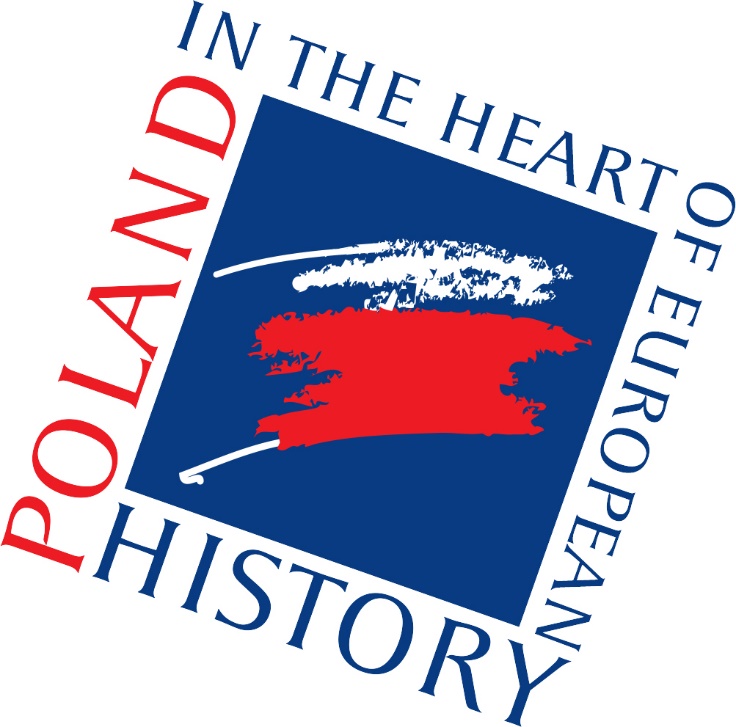 15 JULY, MONDAYWarsaw, Marszałkowska8:00 - 8:30breakfast 10:00 - 11:00welcome to the IPN and the PHEH coursedr Mateusz Marek/ Barbara. Stanisławczyk-Żyła11:00 - 11.15coffee break11:15 - 12:301939, two occupations and its aftermath  - key note lecturedr Paweł Rokicki12:45 - 13:30lunch15:00 - 16:00The Royal Castel in Warsaw - destruction and rebirth16:30 - 18:00free time (old town)18:00 - 20:00departure to Jablonna20:00late dinner16 JULY, TUESDAY Jabłonna8:00- 9:00breakfast 9:00 - 13:30The Seige and Defence of Warsaw. On-site learningTomasz Sudoł13:30 - 14:30lunch14:30 - 16:00Everyday life in occupied PolandBarbara Stanisławczyk-Żyła16:00 - 16:30coffee break16:30 -  18:00Poles and Jews during WWII. WorkshopMagda Zapolska-Downar18:00 - 19:00dinner19:00movie screening17 JULY, WEDNESDAYWarsaw8:00 - 8:30breakfast + lunch box 08:30departure to Warsaw10:00 - 12:30Warsaw Rising Museum. Guided tour13:30 - 14:30Cultural War Losses in National Museum15:00 - 16:00lunch16:00 - 17:30Museum of the History of Polish Jews17:30 - 20:30free time21:30late dinner18 JULY - 1 Warsaw, Lublin, Zamość8.00breakfast + lunch box 9.00-11.30travel to Kozłówka12.00-13.30Museum of Kozłówka13.30-14.30travel to Lublin14.30-15.15lunch17.00-18.00travel to Zamość 18.30-19.00dinner19 JULY - 2 Zamość8.00breakfast10.00-13.30Museum Arsenał14.00-15.00lunch15.00-18.30Musem Zamojskie, old town19.00dinner20 JULY-3 Zamość, Markowa, Łańcut, Jabłonna8.00breakfast9.30-11.00travel to Markowa11.30-12.15The Ulma Family Museum of Poles Saving Jews in World War II12.20-12.50travel to Łańcut13.00-14.00lunch14.30-15.20Łańcut SynagogueMirosław Kędzior 15.30-21.00travel to Jabłonna21.00dinner21 JULY, SUNDAYJabłonna8:00 - 10:00breakfast10:00 - 12:00participant's presentations 12:00 - 12:30coffee break12:30 - 14:30participant's presentations 14:30 - 16:00lunch16:00 - 18:00participant's presentations 18:30piano concert20:00dinner22 JULY, MONDAYJabłonna8:00 - 9:00breakfast9:00 - 10:30The Katyn Investigation. Workshop.Katarzyna Miśkiewicz10:45 - 12:15Anti-communism movement in the 1940s and 1950sprof. Krzysztof Szwagrzyk12:15 - 12:45coffee break12:45 - 15:30games in education + tournamentŁukasz Pogoda 15:30 - 16:30Lunch16:30- 18:00participant's presentations 18:30dinner19:30movie night23 JULY, TUESDAYWarsaw, Archiwum, Rakowiecka, Powązki 07:00departure to Warsaw (breakfast on the bus)8:30 -11:00IPN Archives. Guided tour.11:00 - 11:30coffee break12:00 - 13:00Rakowiecka prison. Guided tour.Sergiusz Kazimierczuk 13:30 -  15:00lunch15:30 - 17:00 Powązki cementary walkTomasz Chodorski17:00 - 20:00free time/ back to Jablonna19:30/20:30dinner24 JULY, WEDNESDAY Jabłonna8:00 - 9:00breakfast9:00 - 11:00participant's presentations 11:00 - 11:30coffee break11:30 - 13:00The path to the fall of communism in Europedr Paweł Błażewicz13:00 - 14:00lunch16:00 - 17:30course evaluation19:30final dinner25 JULY, THURSDAY Jabłonna8:00 - 9:00breakfast